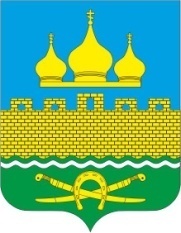 РОССИЙСКАЯ ФЕДЕРАЦИЯРОСТОВСКАЯ ОБЛАСТЬ НЕКЛИНОВСКИЙ РАЙОНМУНИЦИПАЛЬНОЕ ОБРАЗОВАНИЕ «ТРОИЦКОЕ СЕЛЬСКОЕ ПОСЕЛЕНИЕ»АДМИНИСТРАЦИЯ ТРОИЦКОГО СЕЛЬСКОГО ПОСЕЛЕНИЯПОСТАНОВЛЕНИЕ 02 декабря 2022 г.                   	                          № 96Об утверждении схемы размещения гаражей, являющихся некапитальными сооружениями, либо стоянок технических или других средств передвижения инвалидов вблизи их места жительства	В соответствии с Земельным кодексом Российской Федерации, Федеральным законом от 05.04.2021 № 79-ФЗ «О внесении изменений в отдельные законодательные акты Российской Федерации», Областным законом от 29.07.2021 № 502-ЗС № О некоторых вопросах, связанных с оформлением в упрощенном порядке прав граждан на гаражи и  расположенные под ними земельные участки», постановлением Правительства Ростовской области от 02.11.2021 № 914 «О порядке утверждения органами местного самоуправления схемы размещения гаражей, являющихся некапитальными сооружениями, либо стоянок технических и других средств передвижения инвалидов вблизи их места жительства», в целях упорядочивания размещения гаражей, являющихся некапитальными сооружениями, руководствуясь Уставом муниципального образования «Троицкое сельское поселение», ПОСТАНОВЛЯЮ:Утвердить схему размещения гаражей, являющихся некапитальными сооружениями, либо стоянок технических и других средств передвижения инвалидов вблизи их места жительства согласно приложению № 1.Контроль за исполнением данного постановления оставляю за собой.Постановление вступает в силу со дня его подписания.Глава АдминистрацииТроицкого сельского поселения						О.Н. ГуринаПриложение № 1К постановлению АдминистрацииТроицкого сельского поселения№96 от 02.12.2022 годаСхема размещения гаражей, являющихся некапитальными сооружениями, либо стоянок технических или других средств передвижения инвалидов вблизи их места жительства______________на территории Троицкого сельского поселения____________(наименование поселения/городского округа)Утверждена Постановлением Администрации (реквизиты правового акта органа местного Троицкого сельского поселениясамоуправления)Об утверждении схемы размещения гаражей, являющихся некапитальными сооружениями, либо стоянок технических или других средств передвижения инвалидов вблизи их места жительства» от __.__.2022  г. №___Условный номер объектаАдресные ориентиры объектаКадастровый номер земельного участкаКадастровый номер земельного участкаВид объектаВид объектаПлощадь места размещения объекта, кв. м1233445Ст1с. Троицкое, ул. Ленина, 115отсутствуетотсутствуетстоянкастоянка10 кв. мГрафическое изображение места (мест размещения объекта (объектов)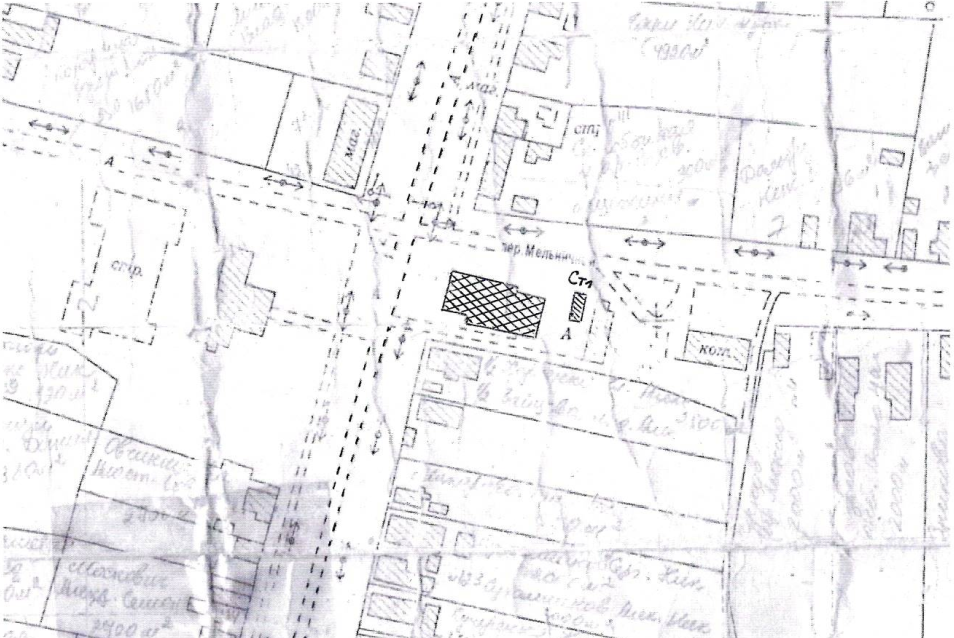 Масштаб 1:2000Условные обозначения:- Многоквартирный жилой дом	Ст1         - СтоянкаГрафическое изображение места (мест размещения объекта (объектов)Масштаб 1:2000Условные обозначения:- Многоквартирный жилой дом	Ст1         - СтоянкаГрафическое изображение места (мест размещения объекта (объектов)Масштаб 1:2000Условные обозначения:- Многоквартирный жилой дом	Ст1         - СтоянкаГрафическое изображение места (мест размещения объекта (объектов)Масштаб 1:2000Условные обозначения:- Многоквартирный жилой дом	Ст1         - СтоянкаГрафическое изображение места (мест размещения объекта (объектов)Масштаб 1:2000Условные обозначения:- Многоквартирный жилой дом	Ст1         - СтоянкаГрафическое изображение места (мест размещения объекта (объектов)Масштаб 1:2000Условные обозначения:- Многоквартирный жилой дом	Ст1         - СтоянкаГрафическое изображение места (мест размещения объекта (объектов)Масштаб 1:2000Условные обозначения:- Многоквартирный жилой дом	Ст1         - СтоянкаОбозначение характерных точек границОбозначение характерных точек границОбозначение характерных точек границКоординатыКоординатыКоординатыКоординатыОбозначение характерных точек границОбозначение характерных точек границОбозначение характерных точек границXXYY1112233нет сведенийнет сведенийнет сведений----Условный номер объектаАдресные ориентиры объектаКадастровый номер земельного участкаКадастровый номер земельного участкаВид объектаВид объектаПлощадь места размещения объекта, кв. м1233445Г1с. Троицкое, ул. Ленина, 133отсутствуетотсутствуетгаражгараж260 кв. мСт2С. Троицкое, ул. Ленина, 133отсутствуетотсутствуетстоянкастоянка100 кв. мСт3С. Троицкое, ул. Ленина, 135отсутствуетотсутствуетстоянкастоянка100 кв. мГрафическое изображение места (мест размещения объекта (объектов)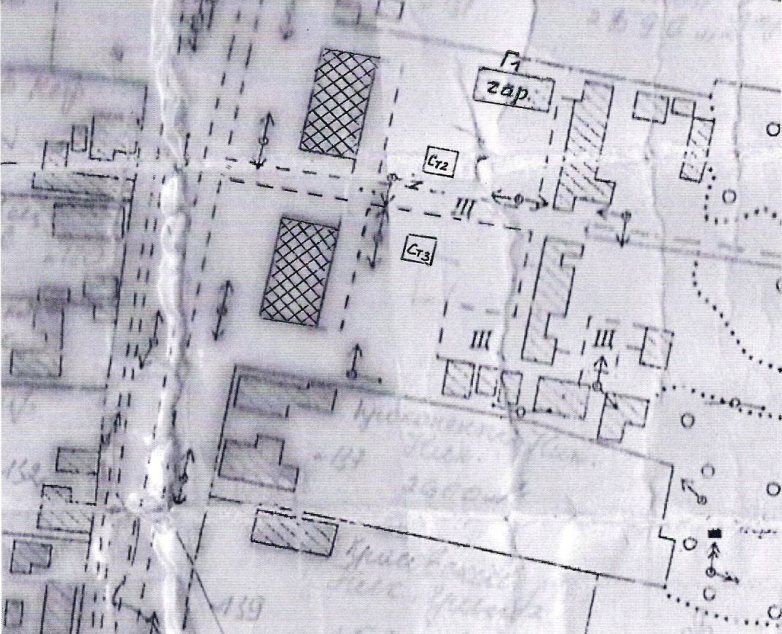 Масштаб 1:2000Условные обозначения:- Многоквартирный жилой дом                                                           Г1         - Гараж                                                 Ст2      - Стоянка                                     Ст3      - СтоянкаГрафическое изображение места (мест размещения объекта (объектов)Масштаб 1:2000Условные обозначения:- Многоквартирный жилой дом                                                           Г1         - Гараж                                                 Ст2      - Стоянка                                     Ст3      - СтоянкаГрафическое изображение места (мест размещения объекта (объектов)Масштаб 1:2000Условные обозначения:- Многоквартирный жилой дом                                                           Г1         - Гараж                                                 Ст2      - Стоянка                                     Ст3      - СтоянкаГрафическое изображение места (мест размещения объекта (объектов)Масштаб 1:2000Условные обозначения:- Многоквартирный жилой дом                                                           Г1         - Гараж                                                 Ст2      - Стоянка                                     Ст3      - СтоянкаГрафическое изображение места (мест размещения объекта (объектов)Масштаб 1:2000Условные обозначения:- Многоквартирный жилой дом                                                           Г1         - Гараж                                                 Ст2      - Стоянка                                     Ст3      - СтоянкаГрафическое изображение места (мест размещения объекта (объектов)Масштаб 1:2000Условные обозначения:- Многоквартирный жилой дом                                                           Г1         - Гараж                                                 Ст2      - Стоянка                                     Ст3      - СтоянкаГрафическое изображение места (мест размещения объекта (объектов)Масштаб 1:2000Условные обозначения:- Многоквартирный жилой дом                                                           Г1         - Гараж                                                 Ст2      - Стоянка                                     Ст3      - СтоянкаОбозначение характерных точек границОбозначение характерных точек границОбозначение характерных точек границКоординатыКоординатыКоординатыКоординатыОбозначение характерных точек границОбозначение характерных точек границОбозначение характерных точек границXXYY1112233нет сведенийнет сведенийнет сведений----